Curriculum VitaeANU GEORGEPlackaparambil (H)Velanilam P OVelanilamKottayam DT,Kerala State,IndiaMob:9847328498E-mail: anurenju3@gmail.com
DESIGNATION : STAFF NURSEOBJECTIVETo practice high standard nursing care in accordance with needs and problems of the clients and to seek a challenging work environment in nursing which will nature my talent to nursing care and upgrade my knowledge.PERSONAL DETAILS:Name							:	Anu GeorgeAge & Date Of Birth					:	27, 04/11/1988Sex							:	FemaleMarital Status						:	MarriedNationality						:	IndianReligion & Caste					:	Christian, R C CLanguages Known					:	English, Malayalam, HindiMother Tounge					:	MalayalamPresent Details					:	Alackaparambil (H)Velanilam P OVelanilamKottayam DT,Kerala State, IndiaOccupation Field      			: 	Worked as staff nurse in Mary				Queens Mission Hospital				Kanjirapally in Emergency dept.			PASSPORT DETAILSPassport No 						:	N6981665Place of Issue    					:	Cochin Date of Issue						:	02/02/2016Date of Expiry 					:	01/12/2025Academic Qualification:Professional Qualification:IELTSOverall Score				:	5.5PROFESSIONAL EXPERIENCEPeriod of Employment                     : 	Working as a Staff Nurse from 1st April 2011 to20thApril 2016Nahas hospital Parappanangadi, Malappuram1st January, 2017 to till date. PROFESSION	 : 	General Nursing & Midwifery (31/2 year)Duties & Responsibilities Undertaken:Maintain Philosophy of team nursingDemonstrated awareness of the total nursing needs of patients and won responsible for seeing that they are met.Performed emergency nursing case of unconscious patients, critically ill patients in acute and chronic renal failure, acute exacerbation of COPD, Bronchial asthma, all type of shocks, bleeding disorders, cardiac problems, hypoglycemic, hypertension, stroke, road traffic accidentsAssister physicians for procedures like endotracheal intubation, Lumbar puncture, CVP catheter insertion, and endoscopy.Performed CVP monitoring, Blood transfusion, IV canalization, NGT insertion, Foley’s catheterization, gastric ravage, wound dressing of burns and surgical wound, butane removal.Operated efficiently cardiac monitors, Defibrillators, ventilators and Monitors, 12 lead ECG machine, Pulse oxymeter, Nebulizer, Suction apparatus.Administer medication and manage fluid therapy.Teaching and supervising junior staffsMaintaining proper records and reports.Attending andmanaging emergency cases.     Check vital signs.Attending emergency cases like chest pain, head injury, acute LVF, CVA 	and seizures. Attending surgical appendicitis analfissure and kidney stone.Management of all patients with cardiac problem including 	IV injection and oral, medication.Aseptic dressing.Assesting suturing, I and D,CMR,knees aspiration , suture removal insertion of POP.Preparing the person for emergency surgery.Catheterization.Insertion of nasogastric tube.Stomach washProviding nebulization.Attending gynacases like bleeding P/V, Missed abortion , Hyper emesisAssist the doctors for intubation Attending paediatric cases like fever, vomitting, diarrohea, Febrileseaedi and type of seizuresAttending ortho proceduresAttending for emergency suturing case in minor surgery.Nursing Details:Bed making, total care of patients(providing personal hygiene)Attending Doctors rounds, carrying out the orders as instructed by the Doctors.Administration of parenteral and oral medicationsTaking ECGAssisting in Lumbar puncture, Aspiration, Ascetic tapingTracheotomy care, Assisting in oral intubationsBlood transfusion, IV Cannulation and IV TherapyDiagnosing actual and potential problems of the patientsAssessment of Homodynamic studiesAdministrating nebulization and steam inhalationAssisting in CVP, IABP, ICD insertion and removalEndotracheal suctioningCatheterization and Bladder washChest percussions. Care of patients with chest tube drainageMonitoring intake/output chartMonitoring patients with Cardiac MonitorsCare of patients who are undergoing surgeryPost operating Nursing CareAssisting in Intubation and Extubation Assisting in dressing with sterile techniqueCollecting blood for Arterial Blood Gas StudiesTaking part in Admission, discharge, transfer& other care needed by the patient.Ryle`s tube insertion and feeding, Jejunostomy feedingMonitoring CVP, ABP, IABPEquipments used:Digital Thermometer (oral and rectal)E C G Machine Suction ApparatusCardiac monitorDefibrillatorPulse oxymeterOxygen cylinderAmbubagCentralized oxygenGlucometerStethoscopeLaryngoscopeSphygmomanometerNebulizerSteam inhalerEndoscopeInfusion PumpVentilatorPERSONAL SKILL AND COMPETENCYInterpersonal AbilitiesAble to work well in teamSelf-MotivatedUnderstand conflict managementConfident in handling new tasksAble to work under critical conditionsCommunication skillsGood communication skill gained through my profession and social relation.Organizational/managerial skillsDuring my professional period I conducted many workshops and seminars with my colleagues.During my work most of the team I assigned as acting in charge whenever my superior is on leave.Driving License (4-wheeler)PERSONAL MEMBERSHIP OBTAINEDIndian Nursing CouncilKerala Nursing CouncilTNAI Reference:Sr, Blaze Mary S H 						Dr.Antony A ThomasNursing Superintendent					Medical SuperintendentMary Queens Mission Hospital				Mary Queens Mission HospitalPalampra P O, Kanjirappally					Palampra P O, KanjirappallyKottayam-686518						Kottayam-686518Kerala, India							Kerala, IndiaPH:04828-202460,204065,201300				PH:04828-202460,204065,201300	Mob: 09495525713	DECLARTIONI hereby declare that the above mentioned information is correct up to my knowledge & I hear the responsibility for the above mentioned particulars.Place: MUNDAKAYAM							ANU GEORGEDate:19-06-2018QualificationName & Address Of InstitutionName of Board/State/ UniversityYear Of Passing% of MarksSSLCSt.Joseph H SPeruvanthanamKerala Board Of Public Examination200566%       Plus TwoSt joseph hss peruvanthanamKerala Board Of Higher Secondary Examination200759%QualificationName & Address Of InstitutionName of Board/State/ UniversityYear Of PassingRankDiploma in General Nursing and Midwifery(3 and half year   course)Mary Queens Mission Hospital, Palampra P O, KanjirappallyKottayam-686518Kerala Nurses and Midwifery Council20111st Year 70%Diploma in General Nursing and Midwifery(3 and half year   course)Mary Queens Mission Hospital, Palampra P O, KanjirappallyKottayam-686518Kerala Nurses and Midwifery Council20112nd Year 70%Diploma in General Nursing and Midwifery(3 and half year   course)Mary Queens Mission Hospital, Palampra P O, KanjirappallyKottayam-686518Kerala Nurses and Midwifery Council20113rd Year 65%Diploma in General Nursing and Midwifery(3 and half year   course)Mary Queens Mission Hospital, Palampra P O, KanjirappallyKottayam-686518Kerala Nurses and Midwifery Council201131/2 Year 75%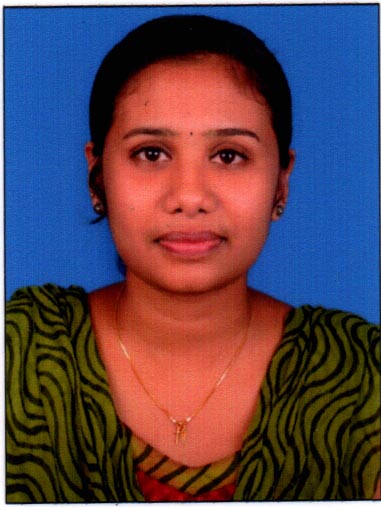 